Ткаченко Юрий ВалерьевичExperience:Documents and further information:CERTIFICATES: ________________________________________DOCUMENT 	NUMBER  	PLACE of ISSUE  	DATE of ISSUE  	VALID UNTIL  					. 	License 1 - Able Seaman	00792/2005 	Ukraine 	16.08.05 	UNLIMITED 					. 	Endorsement 1 - Able Seaman	00792/2005 	Ukraine 	16.08.05 	15.08.10 					. 	License 2 - motormen	00113/2009 	Ukraine 	29.05.09 	UNLIMITED 					. 	Endorsement 2 - motormen	00113/2009 	Ukraine 	29.05.09 	13.03.14 					. 	Passport (ОВИР)	AK524523 	Ukraine 	04.08.04 	04.08.14 					. 	Seamans book	AB271112 	Ukraine 	25.06.04 	217.04.14 					. 	Fire Fighting	38254B 	Ukraine 	21.02.06 	21.02.11 					. 	Survival craft 	58566B 	Ukraine 	10.08.05 	10.08.10 					. 	Bassic Safety Training 	31084109 	Ukraine 	13.03.09 	13.03.14 					. 	Dangerous Cargoes	16820B 	Ukraine 	10.08.05 	10.08.10Position applied for: Motorman 2nd classDate of birth: 04.02.1980 (age: 37)Citizenship: UkraineResidence permit in Ukraine: NoCountry of residence: UkraineCity of residence: YuzhnePermanent address: ул.Ленина 17 А кв. 58Contact Tel. No: +38 (066) 296-26-91E-Mail: seaman@yuzhnaya.netU.S. visa: NoE.U. visa: NoUkrainian biometric international passport: Not specifiedDate available from: 01.11.2009English knowledge: PoorMinimum salary: 900 $ per monthPositionFrom / ToVessel nameVessel typeDWTMEBHPFlagShipownerCrewingSteward28.07.2008-26.03.2009ArkadiaBulk Carrier50000B&W11660мальтаErato Shipping Co.LtdUkrcrewingSteward07.09.2007-09.04.2008AtlantikaBulk Carrier50000B&W11660мальтаDilfic Grace Shipping LimUkrcrewingSteward11.07.2006-06.04.2007ArkadiaBulk Carrier50000B&W11660мальтаErato Shipping Co.LtdUkrcrewingSteward25.09.2005-03.02.2006ArabellaBulk Carrier30000MITSUB.11300мальтаErato Shipping Co.LtdUkrcrewingSteward16.02.2005-29.07.2005Major BasilBulk Carrier25000Man13000мальтаFeax Shipping Company LtdUkrcrewing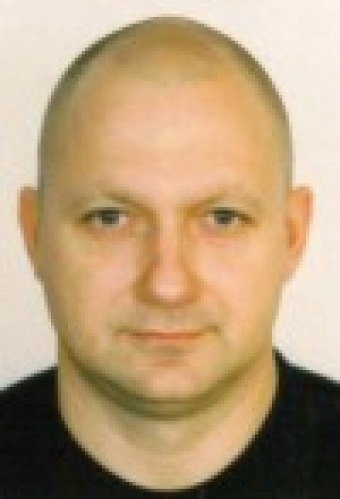 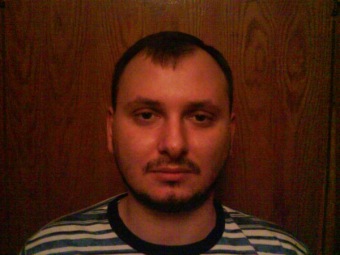 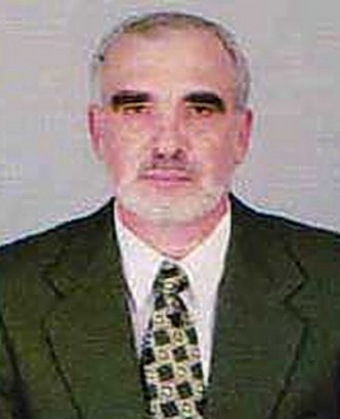 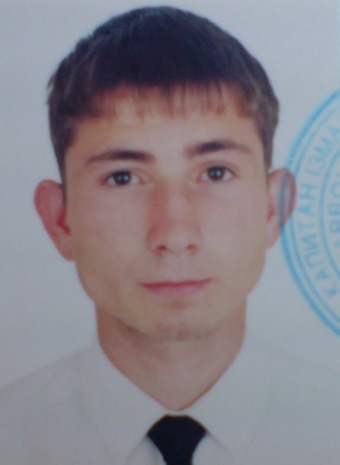 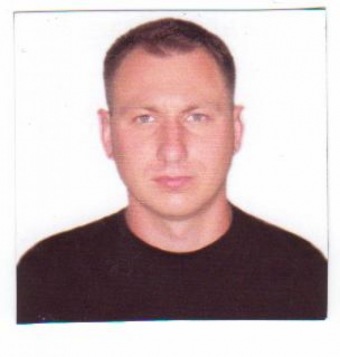 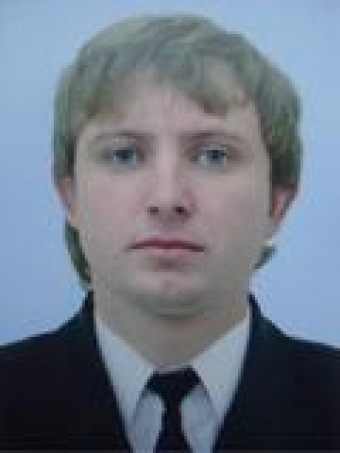 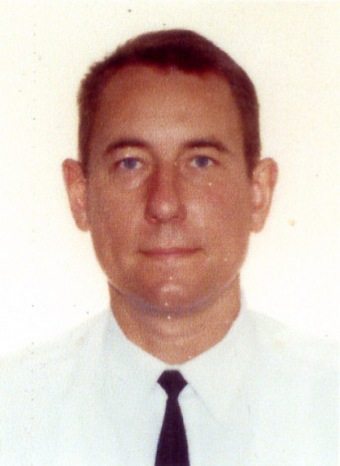 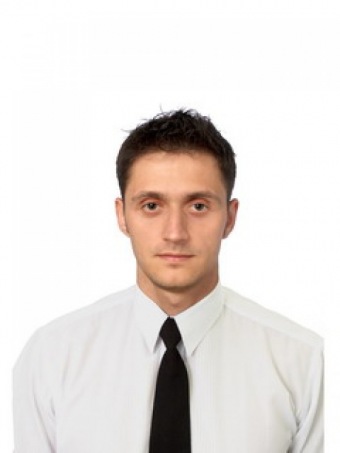 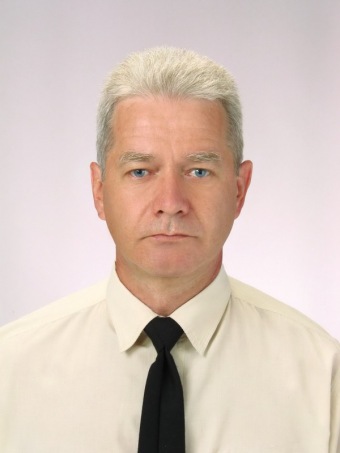 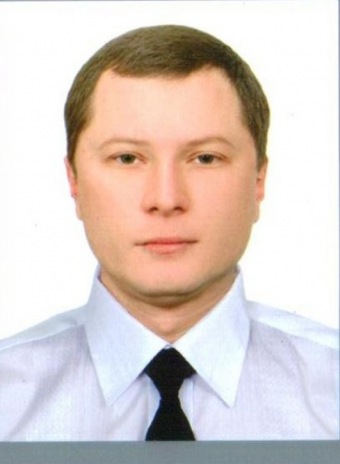 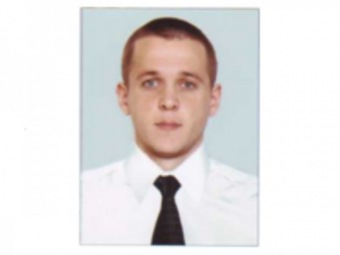 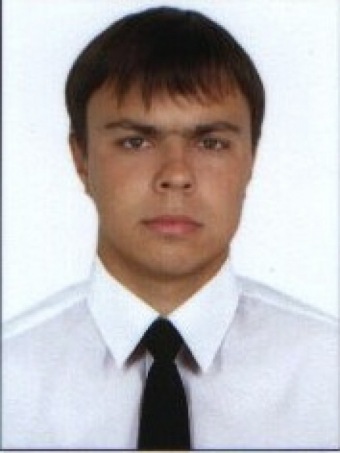 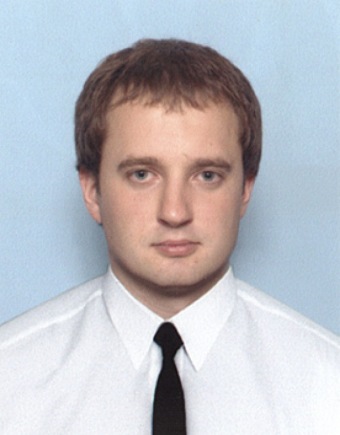 